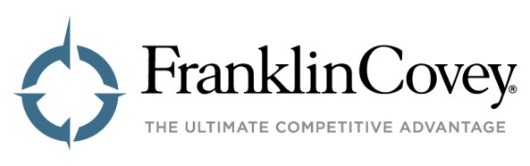 RELEASE AND CONSENT AGREEMENTFRANKLINCOVEY CO.I, the undersigned, hereby give my release, permission and consent to FranklinCovey Co. (“FranklinCovey”) its agents, successors, assigns, clients, international partners and licensees, and purchasers of its products to use, print, publish, reproduce and license, in any manner whatsoever and throughout the world: my writing, interview, personal story, testimonial, endorsement, photograph, illustration, recording, and/or other work described below (“Work”) and/or my voice, likeness, image, talent, performance and/or other service (“Service”) which I have or will provide to FranklinCovey, as well as the use of my name, in connection with the Work and/or Service.  My Work and/or Service may be modified, abridged or otherwise altered or a derivative work made therefrom by FranklinCovey.  I understand my Work, Service and/or name may be used by FranklinCovey in connection with any of its present or future products and/or programs.  I represent and warrant that I am the proprietor of all materials contributed in the Work; that such materials are not in the public domain and have not previously been published; that the material and information contributed by me for the Work does not: infringe a third party’s proprietary or intellectual property rights; invade the right of privacy of any person; or contain any matter libelous or otherwise in contravention of the rights of any third party.  I represent and warrant that all statements asserted as facts are true and accurate, based upon reasonable research; and that I obtained a release from any persons mentioned in my Work.  I understand that by signing this Agreement, FranklinCovey has no obligation to publish, transmit, reproduce, use or provide Work.I agree to defend, indemnify and hold FranklinCovey harmless from all costs, fees, expenses, damages and payments arising from or relating to any claim, suit, action or proceeding against FranklinCovey involving my alleged negligence or alleged breach of my representations or warranties hereunder or because of actual or alleged infringement of the rights of others involving my contributions to the Work. I grant the above permission with the understanding that I will not receive any financial or other compensation, now or in the future, for the usage of my Work, Service and/or name by FranklinCovey.  I further understand that this permission is granted on an irrevocable basis.NAME (Signature)					GUARDIAN (Signature) Required if the signer is under 18 years of agePrinted Name                                                   Address					 						 		Accepted By:City                                       State		 		FRANKLIN COVEY CO.								2200 West Parkway BlvdZip                              						SLC, UT 84119								(No signature needed)Telephone                                         				Date                                                   	